CALENDARIO SEMANAL DE LA FACULTAD DE CIENCIAS POLÍTICAS Y SOCIALESSemana del 25 al 30 de Septiembre del 2017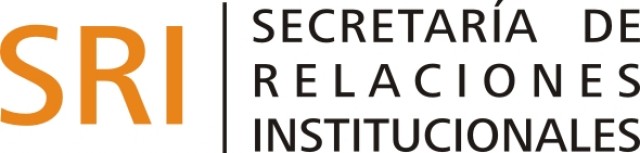 HorarioActividadLunes25Martes26Miércoles27JuevesMesas de Exámenes282808:30 a 13:00 yConferencia: “Principios de la salud mental 2815:00 a 17:30comunitaria: el enfoque del derecho” (20 y 21 BACT)Viernes08:30ENADI- Encuentro Nacional de Estudiantes de29Arte y Comunicación (Aula 8 BACT)292909:00 Jornada “Movimiento obrero en Argentina” (Aula Magna)292914:30 Taller de Periodismo Deportivo (Aula 11 Sur)29Sábado09:00Jornada “Movimiento obrero en Argentina” (Aula 2 30Norte)